Муниципальное образование «Зональненское сельское поселение»Администрация Зональненского сельского поселенияП О С Т А Н О В Л Е Н И Е«  27  » мая 2021 г.                                                                                                                   № 141О сносе зеленых насаждений натерритории Зональненского сельского поселенияРассмотрев заявление Смирновой Н.В. от 24.05.2021г. №01-27-314 о согласовании сноса зеленых насаждений, руководствуясь Федеральным Законом от 06.10.2003 № 131-ФЗ «Об общих принципах организации местного самоуправления», Уставом муниципального образования «Зональненское сельское поселение» Томского района Томской области, постановлением Администрации Зональненского сельского поселения от 01 марта 2021г. № 30/1 об утверждении Административного регламента предоставления муниципальной услуги «Выдача порубочного билета на выполнение работ по вырубке (сносу) зеленых насаждений и решения о пересадке зеленых насаждений на территории муниципального образования «Зональненское сельское поселение»,ПОСТАНОВЛЯЮ:1. Разрешить Смирновой Н.В. произвести вырубку зеленых насаждений, согласно Акту обследования от 26.05.2021г. По окончании работ по сносу зеленых насаждений осуществить уборку соответствующей территории от частей вырубленных (снесенных) зеленых насаждений и их утилизацию.2. Управляющему делами Администрации Зональненского сельского поселения опубликовать настоящее постановление на официальном сайте муниципального образования «Зональненское сельское поселение» (http://admzsp.ru).Глава поселения(Глава Администрации)                                                                                               Е.А. КоноваловаИсполнительИ. Г. Трифоноваzemlya@admzsp.ru922-145 В дело 01-03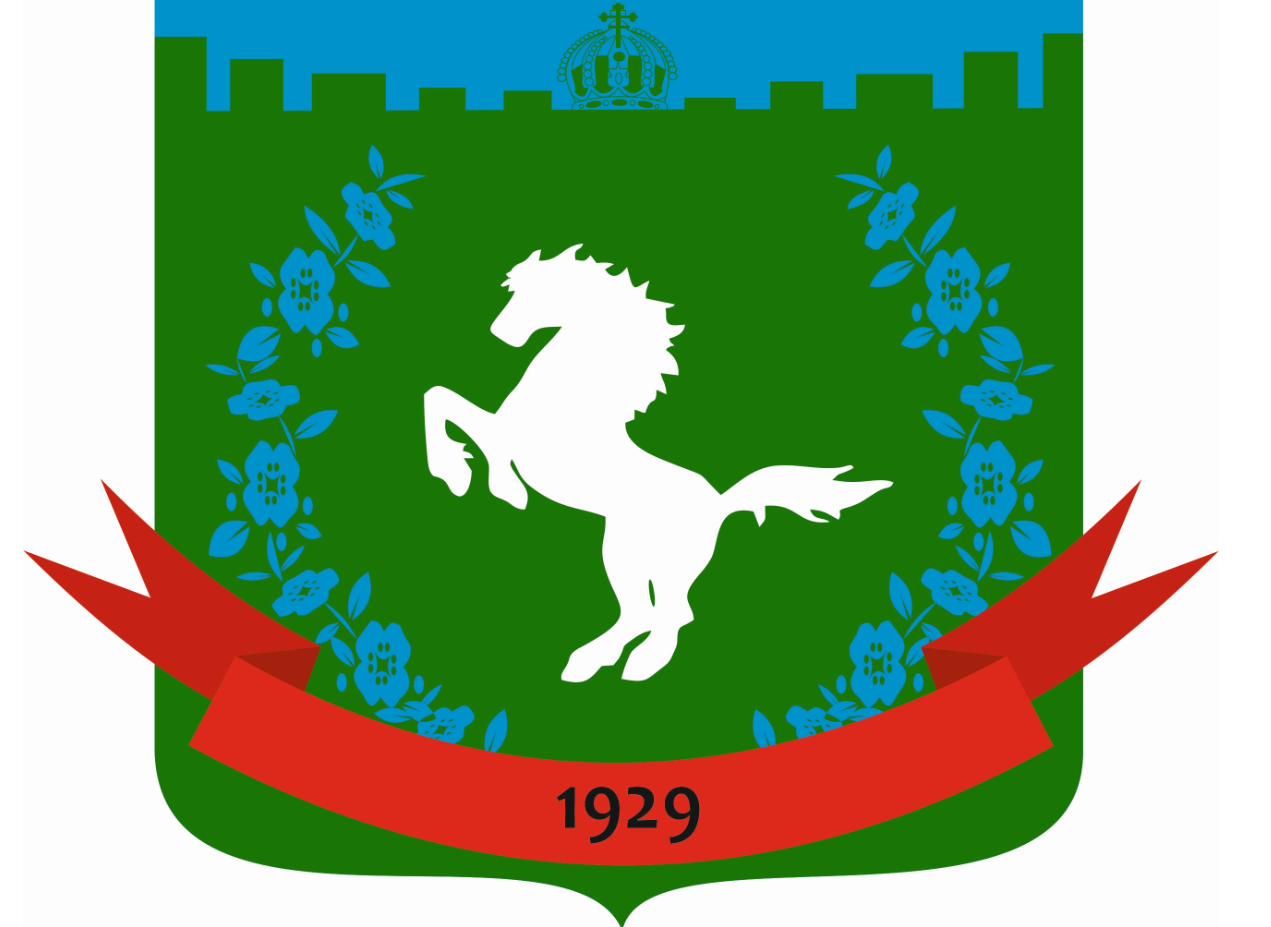 